استمارة الإفادة عن تسجيل عنوان بحث (ماجستير/ دكتوراه) في جامعاتالمملكة العربية السعوديةمن كلية : ......................................................................................................................................................إلى كلية :.................................................           جامعة :...................................................................نأمل التكرم بإفادتنا هل تم بحث أو تسجيل الموضوع المذكور أعلاه لديكم؟□ نعم 		□ لاإذا كانت الإجابة بـ (لا) نأمل التوقيع:		                      الاسم: ......................................................الوظيفة: ....................................................التوقيع: .....................................................إذا كانت الإجابة بـ (نعم) نأمل تعبئة البيانات أدناه:وإعادة الرد على البريد الإلكتروني (						)شاكرين حسن تعاونكم.ختـــــــــــــم الكلية المرسل لها					عميدة الكلية 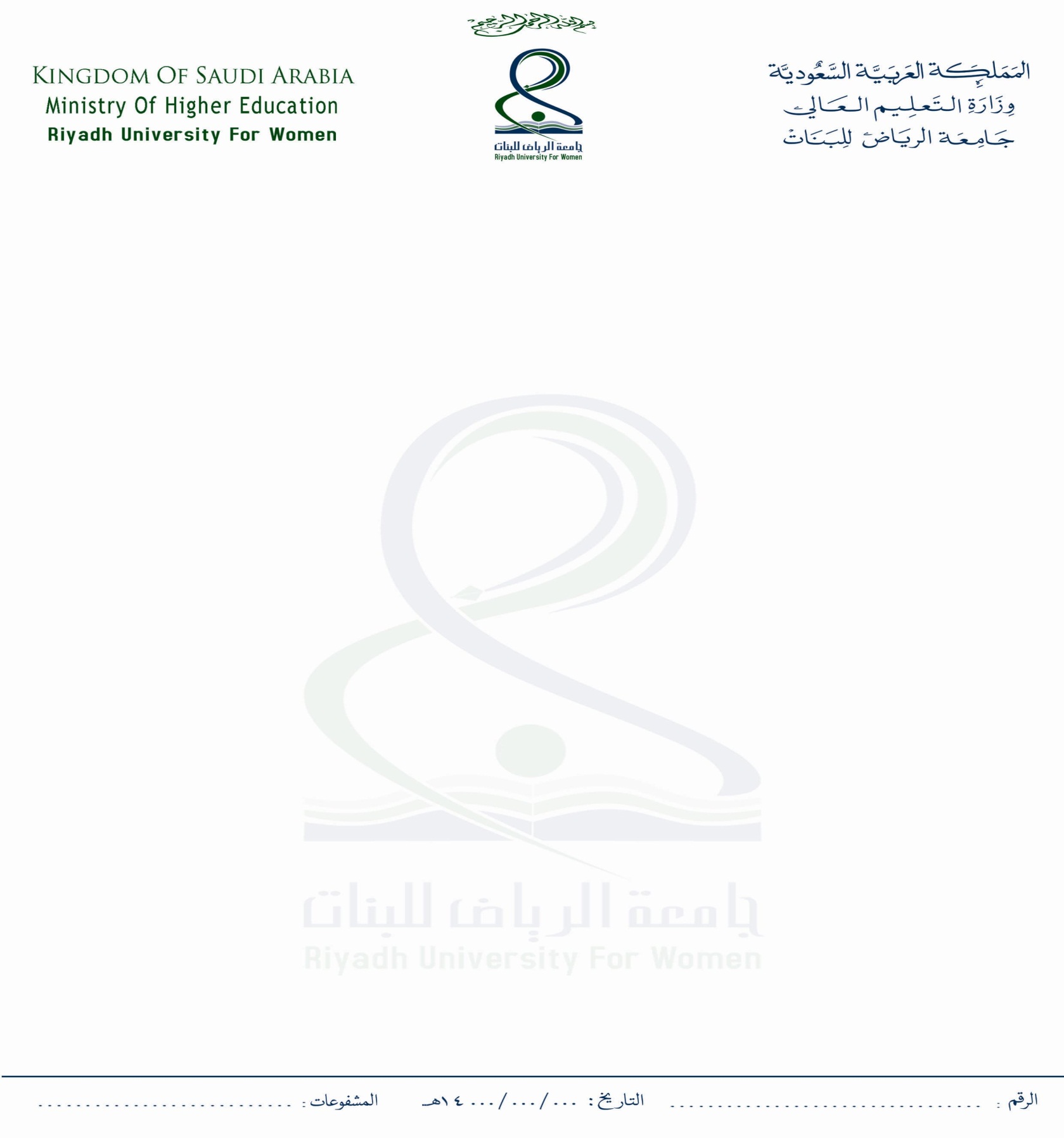 موضوع البحث المراد تسجيلهالدرجة العلميةالقسمالتخصصموضوع البحث الذي تم تسجيلهالدرجة العلميةالتخصصالعام الجامعيالتوقيع